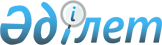 О назначении на должности и освобождении от должностей председателей коллегий, председателей и судей местных судов Республики КазахстанУказ Президента Республики Казахстан от 11 мая 2007 года N 327



      В соответствии с пунктами 2, 3 
 статьи 82 
 Конституции Республики Казахстан, пунктами 2, 3, 5, 6, 7 
 статьи 31 
, подпунктами 1), 1-1), 4), 6), 7), 10) пункта 1, пунктом 2, подпунктом 2) пункта 4 и пунктом 6 
 статьи 34 
 Конституционного закона Республики Казахстан от 25 декабря 2000 года "О судебной системе и статусе судей Республики Казахстан" 

ПОСТАНОВЛЯЮ:




      1. Назначить на должность председателя:

коллегии по уголовным делам   

Хайруллина Рахметуллу Сайфуллиновича;




Актюбинского областного суда

коллегии по уголовным делам   

Ахметова Молдабека Менлибаевича




Кызылординского областного    с освобождением от должности



суда                          председателя Кызылординского



                              городского суда;

коллегии по гражданским       

Бектурганова Маргулана Жубанышевича




делам Мангистауского          с освобождением от должности



областного суда               председателя специализированного



                              межрайонного экономического суда



                              Мангистауской области;

коллегии по гражданским       

Альжикова Куанышбая Сактапбергеновича;




делам Павлодарского



областного суда

коллегии по гражданским       

Елшибаева Акылбека Кулишовича;




делам Южно-Казахстанского



областного суда


                        по Актюбинской области:


специализированного           

Шигамбаева Адилхади Джумабаевича




межрайонного экономического   с освобождением от должности



суда                          председателя Актауского городского



                              суда Мангистауской области;


                         по Атырауской области:


Макатского районного суда     

Кадыргалиева Базаргали Мамышевича




                              с освобождением от должности судьи



                              суда N 2 города Атырау;


                        по Южно-Казахстанской области:


Байдибекского районного       

Дауренбаева Елюбая Алиповича




суда                          с освобождением от должности



                              председателя Аксуского городского



                              суда Павлодарской области;

Кентауского городского        

Бекимбетова Тугела Бекбаевича




суда                          с освобождением от должности судьи



                              специализированного межрайонного



                              экономического суда этой же области;

Казыгуртского районного       

Тулепбергенова Серикбая Алдабергеновича




суда                          с освобождением от должности судьи



                              Аль-Фарабийского районного суда



                              города Шымкента;

Отрарского районного          

Калимбетова Шохана Уалихановича




суда                          с освобождением от должности судьи



                              Южно-Казахстанского областного суда;

районного суда N 2            

Калдиева Нурмаханбета




Сарыагашского района          с освобождением от должности



                              председателя Казыгуртского районного



                              суда этой же области;

Сузакского районного          

Адила Осимбека Борибекулы




суда                          с освобождением от должности



                              председателя Отрарского районного



                              суда этой же области;

специализированного           

Кайыпжанова Нуржана Усипхановича;




межрайонного экономического



суда

Тюлькубасского районного      

Заппарова Раимхана Расильхановича




суда                          с освобождением от должности судьи



                              Южно-Казахстанского областного суда;

Энбекшинского районного       

Бекназарова Маратали Усербаевича




суда города Шымкента          с освобождением от должности



                              председателя Тюлькубасского районного



                              суда этой же области;


                          по городу Алматы:


районного суда N 2            

Нурбаева Кайрата Абдуулы




Алмалинского района           с освобождением от должности



                              председателя Талдыкорганского



                              городского суда Алматинской области;

районного суда N 2            

Шыныбаева Кадира Кокеновича




Ауэзовского района            с освобождением от должности



                              председателя районного суда N 2



                              Алмалинского района.



 



      2. Назначить на должность судьи:

суда города Астаны            

Салия Вячеслава Васильевича




                              с освобождением от должности



                              председателя коллегии по гражданским



                              делам Мангистауского областного суда;


                    по Акмолинской области:


специализированного           

Мухамеджана Жумабая Мухамеджанулы




административного суда        с освобождением от должности



города Кокшетау               председателя районного суда N 2



                              Жаксынского района этой же области;


                     по Актюбинской области:


специализированного           

Бекаристанова Жанбулата Тасбулатовича




межрайонного экономического   с освобождением от должности судьи



суда                          Петропавловского городского суда



                              Северо-Казахстанской области;


                            по Алматинской области:


Алакольского районного суда   

Жакупову Гульмиру Толеуберлиевну;


Панфиловского районного суда  

Сарбасова Айдына Жетписбаевича;


районного суда N 2            

Сембаева Данияра Казалиевича;




Алакольского района

Талдыкорганского городского   

Кужахметова Ержана Кайроллаевича;




суда

Талгарского районного суда    

Текетаева Максута Нысанбаевича;



                        по Атырауской области:


специализированного           

Раззак Назилю




межрайонного экономического   с освобождением от должности судьи



суда                          суда N 2 города Атырау;


                    по Восточно-Казахстанской области:


специализированного           

Тобельбасову Куралай Аскарбековну;




административного суда        



города Усть-Каменогорска


                        по Жамбылской области:


Таразского городского суда    

Касымова Максата Аманбековича;



                          по Карагандинской области:


специализированного           

Айдарханова Талгата Булатовича




межрайонного экономического   с освобождением от должности судьи



суда                          Саранского городского суда этой



                              же области;

Темиртауского городского      

Корнева Владимира Петровича




суда                          с освобождением от должности



                              председателя Саранского городского



                              суда этой же области;


                        по Костанайской области:


Аулиекольского районного      

Акшалова Кушербая Турсуновича;




суда

суда N 2 города Костаная      

Галееву Алию Жанабековну;



                  по Северо-Казахстанской области:


специализированного           

Сарсенбаева Марата Булатовича




межрайонного экономического   с освобождением от должности судьи



суда                          суда района имени Габита Мусрепова



                              этой же области;


                  по Южно-Казахстанской области:


Кентауского городского суда   

Касенову Арну Арыновну;


районного суда N 3            

Рахметова Аманжола Ергешовича




Мактааральского района        с освобождением от должности



                              председателя районного суда N 2



                              Сарыагашского района этой же области;

Сайрамского районного суда    

Тогызбаева Жумабека Есиркеповича




                              с освобождением от должности



                              председателя Байдибекского районного



                              суда этой же области;

Сарыагашского районного суда  

Космуратова Нурлана Смадияровича;


Туркестанского городского     

Балкена Темира




суда                          с освобождением от должности



                              председателя Сузакского районного



                              суда этой же области;


                          по городу Алматы:


Бостандыкского районного      

Жунусова Кобегена Турлыбековича




суда                          с освобождением от должности



                              председателя районного суда N 2



                              Ауэзовского района,



                              

Сулейменова Серика Темиргалиевича




                              с освобождением от должности судьи



                              Восточно-Казахстанского областного



                              суда;

Медеуского районного суда     

Тажиханова Бакытжана Абдисаттаровича;


специализированного           

Мустафину Эльмиру Ильдаровну




межрайонного экономического   с освобождением от должности судьи



суда                          Алматинского областного суда;


                           по городу Астане:


Алматинского районного суда   

Исаеву Акмарал Сериковну;


Сарыаркинского районного      

Жумабекову Сауле Оналсыновну.




суда



 



      3. Освободить от занимаемых должностей:


                        по Акмолинской области:


судью Атбасарского            

Скидана Михаила Федосеевича




районного суда                в связи с уходом в отставку;

судью Щучинского              

Бакишеву Багилю Науановну




районного суда                за невыполнение требований,



                              предъявляемых к судье;


                       по Актюбинской области:


председателя суда N 2         

Кемалова Сайфуллу Насыровича




города Актобе                 в связи с переходом на другую работу;


                      по Алматинской области:


судью Талдыкорганского        

Абдрака Сарсембая




городского суда               в связи с уходом в отставку;


                       по Атырауской области:


председателя Жылыойского      

Салыхова Карымсака




районного суда                в связи со смертью;

председателя Индерского       

Куспанова Адила Ишахатовича




районного суда                с оставлением судьей этого же суда;

судью Исатайского             

Давлетова Урана Тусеновича




районного суда                за невыполнение требований,



                              предъявляемых к судье;


              по Восточно-Казахстанской области:


судью районного суда N 2      

Макижанова Журтбая Нигметжановича




Тарбагатайского района        по собственному желанию;

судью Риддерского             

Мигманова Рафаиля Мингадыевича




городского суда               за невыполнение требований,



                              предъявляемых к судье;


                            по Жамбылской области:


судью Таразского              

Серикбаева Мурата Турсуновича




городского суда               в связи с вступлением в законную силу



                              обвинительного приговора суда;


                  по Западно-Казахстанской области:


председателя районного суда   

Кыясову Зауреш Темурбековну




N 2 Зеленовского района       с оставлением судьей этого же суда;


                       по Карагандинской области:


судей Карагандинского         

Медеуова Рысбека




областного суда               в связи с уходом в отставку,



                              

Кущенко Зинаиду Александровну




                              в связи с уходом в отставку,



                              

Подовинникова Бориса Ивановича




                              в связи с уходом в отставку;

председателя Абайского        

Абелхасимову Амину Абубакаровну




районного суда                за невыполнение требований,



                              предъявляемых к судье;

судью районного суда N 2      

Гукк Марию Викторовну




Абайского района              в связи с уходом в отставку;

судью Жезказганского          

Угрюмова Олега Александровича




городского суда               в связи с уходом в отставку;

судью Казыбекбийского         

Козик Зинаиду Ивановну




районного суда                в связи с уходом в отставку;



города Караганды


                         по Костанайской области:


председателя Тарановского     

Малтабарова Серикбая Шаймерденовича




районного суда                в связи с уходом в отставку;

судью Рудненского             

Рогозину Елену Ивановну




городского суда               за невыполнение требований,



                              предъявляемых к судье;


                  по Кызылординской области:


председателя коллегии по      

Баймаханова Сембека Удербаевича




гражданским делам             с оставлением судьей этого же суда;



Кызылординского областного



суда

председателя коллегии по      

Сариева Бактыбая




уголовным делам               с оставлением судьей этого же суда;



Кызылординского областного



суда

судью Кызылординского         

Ибраева Мергали




областного суда               в связи с уходом в отставку;

судью Кызылординского         

Сеитова Тлектеса Кунтугановича




городского суда               в связи с достижением пенсионного



                              возраста;


                       по Павлодарской области:


председателя Майского         

Баженова Сагындыка Садыровича




районного суда                за невыполнение требований,



                              предъявляемых к судье;


                     по Северо-Казахстанской области:


председателя Петропавловского 

Досанова Казыкена Аманбаевича




городского суда               с оставлением судьей этого же суда;

судью Петропавловского        

Сандыбаеву Айман Калимовну




городского суда               по собственному желанию;

судью специализированного     

Гриценко Вадима Александровича




межрайонного экономического   по собственному желанию;



суда


                    по Южно-Казахстанской области:


судей Южно-Казахстанского     

Заплахову Людмилу Анатольевну




областного суда               в связи с достижением пенсионного



                              возраста,



                              

Темира Омирбека Темир-улы




                              в связи с уходом в отставку;

судей Энбекшинского           

Достаева Жарылкасына




районного суда                в связи с уходом в отставку,



города Шымкента               

Садыбаева Айбека Туребековича




                              по собственному желанию;


                       по городу Алматы:


судью специализированного     

Бекенова Рауфа Алиевича




межрайонного экономического   по собственному желанию;



суда


                                по городу Астане:


судью суда города Астаны      

Махметова Тлеулеса Хамитовича




                              в связи с уходом в отставку;

судью Алматинского            

Ахметжанова Жандоса Агжановича




районного суда                в связи с переходом на другую работу;

судью районного суда N 2      

Суенишева Марата Абдикуловича




Алматинского района           в связи с переходом на другую работу;

судью Сарыаркинского          

Макеева Кенжебека Малгаждаровича




районного суда                в связи с переходом на другую работу;

судью районного суда N 2      

Нуркасымова Бугыбая Абылманаповича




Сарыаркинского района         за невыполнение требований,



                              предъявляемых к судье.



 



      4. Настоящий Указ вводится в действие со дня подписания.

      

Президент




Республики Казахстан


					© 2012. РГП на ПХВ «Институт законодательства и правовой информации Республики Казахстан» Министерства юстиции Республики Казахстан
				